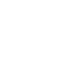 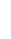 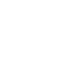 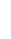 Format voor de Verkoopprijsindicatie voor deNiveaumeting Vakvaardigheden met invulinstructie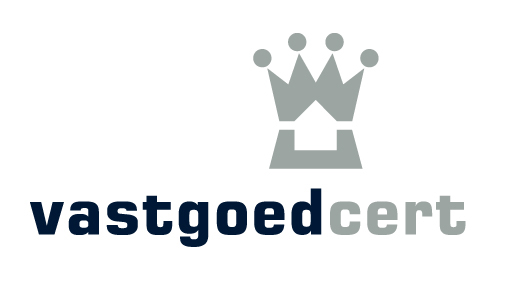 INHOUDSOPGAVE Inleiding  
Schrijf een inleiding aan de opdrachtgever van de verkoopprijsindicatie. 
Benoem tenminste:  wat de reden tot de aanvraag voor de uitvoering van een verkoopprijsindicatie is;wat eventuele extra bijzonderheden zijn met betrekking tot de aanvraag voor de uitvoering van een verkoopprijsindicatie;wat er in de verkoopprijsindicatie zal staan (beknopte inhoudsopgave);  Instructie: Schrijf de inleiding in onderstaand vlak en houd daarbij rekening met bovenstaande.Vul daarnaast onderstaande informatie aan:N.B. Deze verkoopprijsindicatie is een makelaarsdienst en geen professionele taxatiedienst. De verkoopprijsindicatie is geen garantie, maar een indicatie van de te verwachten verkoopopbrengst en de verwachte verkoopsnelheid. Er wordt geen verantwoordelijkheid aanvaard voor enig ander gebruik of gebruik door anderen dan de opdrachtgever. De in dit advies genoemde waarde mag niet worden gebruikt voor financieringsdoeleinden, financiële verslaglegging, fiscale redenen, scheiding/deling of enige andere reden waarvoor een professionele taxatiedienst noodzakelijk is. Ondergetekende aanvaardt daarom geen aansprakelijkheid voor oneigenlijk gebruik van deze verkoopprijsindicatie.  Gegevens woning   Kadastrale gegevens   Kenmerken woonobject    Algemene omschrijving van de woning:  Bijzonderheden met betrekking tot de woning:   Meetstaat  Instructie: Vul de meetstaat in. Kopieer en plak de tabellen indien extra tabellen nodig zijn. Er wordt gemeten binnen de buitenste of woningscheidende wanden en uitsluitend de oppervlakte waar de hoogte gelijk is aan 1,50 meter of hoger, zoals beschreven in de branchebrede meetinstructie gebruiksoppervlakte woningen en/of de NEN 2580. Zie de branchebrede meetinstructie gebruiksoppervlakte woningen en/of de NEN 2580 voor de relevante correcties.Privaat- en publiekrechtelijke aspecten  Beschrijf de privaat- en publiekrechtelijke aspecten die van toepassing zijn op de betreffende woning.  Instructie: Beschrijf de privaat- en publiekrechtelijke aspecten en licht deze toe. Benoem het vigerende bestemmingsplan, de bestemming en geef een uitleg over de bestemming. Indien er verder geen relevante privaat- en/of publiekrechtelijke aspecten van toepassing zijn, geef dit dan aan en licht dit toe. Privaatrechtelijke aspectenPubliekrechtelijke aspectenOverzicht van de buurt  Beschrijf de omgeving en de buurt van de desbetreffende woning. Benoem relevante voorzieningen, specifieke kenmerken van de buurt et cetera.   Instructie: Geef zowel een beschrijving van de omgeving als de buurt van de woning, denk daarbij aan bijvoorbeeld parkeren, locatie, ligging, gebouwen rondom, bereikbaarheid etc.. Geef een omschrijving van de voorzieningen, zoals winkels, scholen, speeltuinen, huisarts en andere voorzieningen in de omgeving. Geef een omschrijving van de specifieke kenmerken van de buurt.Verwachte opbrengst   Geef een indicatie van de verwachte opbrengstprijs. Benoem op basis van welke gegevens/uitgangspunten u tot de verwachte opbrengstprijs bent gekomen.   Instructie: Geef een indicatie van de verwachte opbrengstprijs en onderbouw deze. Geef in de onderbouwing aan welke bronnen zijn gebruikt. Maak in de onderbouwing gebruik van minimaal 3 referentieobjecten en licht deze toe. Ontwikkelingen op de woningmarkt Beschrijf de ontwikkelingen op de huidige, lokale woningmarkt voor dit soort objecten en welke impact dit heeft op de lokale woningmarkt.  Instructie: Geef een beschrijving van elk onderdeel en geef telkens een onderbouwing en/of toelichting. De algemene/specifieke marktomstandigheden:  Vraag naar het betreffende type woning:  Vergelijkbaar aanbod van het betreffende type woning:  De waardeontwikkeling op de woningmarkt van het afgelopen kwartaal van het betreffende type woning, in percentage ten opzichte van het kwartaal ervoor:  De gemiddelde looptijd van te koop staande woningen van het betreffende type woning van het afgelopen kwartaal ten opzichte van het kwartaal ervoor:         De gemiddelde transactieprijs van verkochte woningen van het betreffende type woning van het afgelopen kwartaal ten opzichte van het kwartaal ervoor:    SWOT-analyse  Instructie: Beschrijf minimaal twee sterktes, zwakten, kansen en bedreigingen met betrekking tot de woning en de omgeving.   Sterktes: Zwakten:Kansen:Bedreigingen:  Doelgroep en marketingplan  Geef een omschrijving van de doelgroep passend bij de betreffende woning. Beschrijf vervolgens het soort marketing dat aansluit bij deze doelgroep en geef een globale uitwerking van de te gebruiken marketinginstrumenten wanneer de opdrachtgever de woning daadwerkelijk door u in de verkoop laat nemen. Tot slot beschrijft u welke aanpassingen u de opdrachtgever aanraadt om door te voeren. Dit om de woning goed te kunnen presenteren aan de doelgroep en om zo tot een mogelijk hogere opbrengstprijs te kunnen komen. Onderbouw waarom juist deze aanpassingen kunnen leiden tot een hogere opbrengstprijs.   Instructie: Beschrijf de doelgroep en het soort marketing en licht dit toe. Noem minimaal 2 aanpassingen die doorgevoerd kunnen worden en licht dit toe.Conclusie inclusief advies  Geef een samenvatting van de verkregen informatie uit voorgaande hoofdstukken en geef een conclusie betreffende de verwachte opbrengstprijs en de verwachte verkoopsnelheid. Op basis van deze conclusie geeft u een advies betreffende de vraagprijs. Onderbouw waarom u juist deze vraagprijs adviseert.Uw woning verkopen?  Beschrijf wat u als Makelaar Wonen kunt betekenen voor de opdrachtgever. Benoem daarnaast welke bedragen/percentages u hanteert betreffende courtage, opstartkosten, intrekkingskosten et cetera.   Instructie: Beschrijf overtuigend waarom de opdrachtgever voor u als Makelaar zou moeten gaan en benoem de betreffende kosten.N.B. Deze verkoopprijsindicatie is een makelaarsdienst en geen professionele taxatiedienst. De verkoopprijsindicatie is geen garantie, maar een indicatie van de te verwachten verkoopopbrengst en de verwachte verkoopsnelheid. Er wordt geen verantwoordelijkheid aanvaard voor enig ander gebruik of gebruik door anderen dan de opdrachtgever. De in dit advies genoemde waarde mag niet worden gebruikt voor financieringsdoeleinden, financiële verslaglegging, fiscale redenen, scheiding/deling of enige andere reden waarvoor een professionele taxatiedienst noodzakelijk is. Ondergetekende aanvaardt daarom geen aansprakelijkheid voor oneigenlijk gebruik van deze verkoopprijsindicatie.   Ondergetekende:  	  	  	  	  	  	Plaats en datum:  DISCLAIMERDit document is door de Stichting VastgoedCert opgesteld als hulpmiddel ten behoeve van opleiding, certificering en hercertificering van makelaars. Gebruik van dit document voor deze en voor andere doeleinden geschiedt voor eigen risico. Iedere aansprakelijkheid voor het gebruik van dit model-document wordt door de Stichting VastgoedCert afgewezen.Opdracht is uitgevoerd door makelaar: Ingeschreven bij VastgoedCert onder nummer:Lid van/aangesloten bij:Adres:  Eigenaren:   Gemeente:  Sectie:  Nummer: Grootte/ Bij appartementenaandeel/appartementsindex:Type woning:   Subtype woning:Aantal kamers:  Bouwjaar:  Voorlopig/definitief energielabel:WOZ-waarde per 01-jan- … :  Toegepaste constructie, materialen en installaties:Onderhoud binnen:   Toelichting onderhoud binnen:Onderhoud buiten:   Toelichting onderhoud buiten:Bijgebouw(en):  Datum meetopname   Datum meetrapport  Totale woning  Totaal gebruiksoppervlakte Wonen  m² Totaal overige inpandige ruimte  m² Totaal gebouwgebonden buitenruimte  m² Totaal externe bergruimte  m² 1e bouwlaag
Totale oppervlakte bouwlaag  Correctie nissen trapgaten, vides etc.  Overige inpandige ruimte  m² m² m²Gebruiksoppervlakte wonen  Gebouwgebonden buitenruimte  m² m²  2e bouwlaag
Totale oppervlakte bouwlaag1  Correctie nissen trapgaten, vides etc.2  Overige inpandige ruimte  m² m² m²Gebruiksoppervlakte wonen  Gebouwgebonden buitenruimte  m² m²  3e bouwlaag
Totale oppervlakte bouwlaag1  Correctie nissen trapgaten, vides etc.2  Overige inpandige ruimte  m² m² m²3e bouwlaag
Gebruiksoppervlakte wonen  Gebouwgebonden buitenruimte  m² m²  4e bouwlaag
Totale oppervlakte bouwlaag1Correctie nissen trapgaten, vides etc. 2Overige inpandige ruimte m² m² m²  Gebruiksoppervlakte wonen  Gebouwgebonden buitenruimte  m² m²  Extern  Externe bergruimte 1  m² Externe bergruimte 2  m² Externe bergruimte 3  m² 